        ESCUELA NUESTRA SEÑORA DEL VALLE    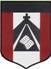 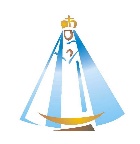 Buen día familias de primer gradoHoy nos volvemos a reencontrar, espero que tanto papis como hijos estén muy bienAbrir el siguiente link antes de comenzar: https://www.youtube.com/watch?v=3qz-yCW_ICk&t=62sSeguimos trabajando con útiles escolares. Por ello, volvemos a ver los siguientes videos: https://www.youtube.com/watch?v=wlYHVNISTF0https://www.youtube.com/watch?v=AS5nhKzaOqohttps://www.youtube.com/watch?v=BwBTozQisb4https://www.youtube.com/watch?v=uT8-YdXPNBkhttps://www.youtube.com/watch?v=I83nbwruQS8Trabajamos en la página 21:Escribimos los nombres de todos los útiles escolares:PENCIL – SCHOOL BAG – NOTEBOOK – RUBBER – RULERColoreamos todos los útilesTrabajamos en la página 23 (extra page, no se menciona en video)Trabajamos en la página 27, seguimos el caminito y coloreamos cada util escolar del color que correspondaTrabajamos en la página 30, dibujamos y coloreamos 5 útiles escolares, si nos animamos escribimos los nombres en inglésRecuerden que las actividades son guiadasMuchas gracias por su buena predisposición. Ante cualquier consulta, pueden escribirme a:cmurature@institutonsvallecba.edu.arEspero las actividades de los chicosSaludos, Miss Caty